Setup and File Transfer for BridgeportUsing Hyper TerminalNeeded Software/EquipmentNull Modem Serial Cable: 9 Pin(F)-25Pin(M) Hyper Terminal SoftwareHyper Terminal SetupStart a Hyper Terminal session (Start>All Programs>Accessories>Communication>Hyper Terminal)Enter a name for the terminal session, choose an Icon and click OK.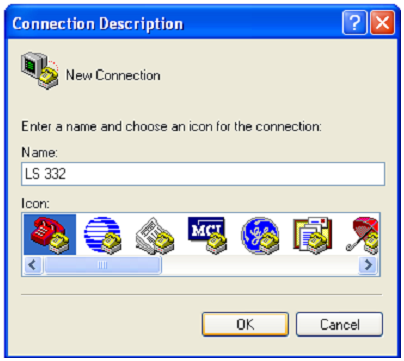 Select the COM Port that will be used for the connection and click OK.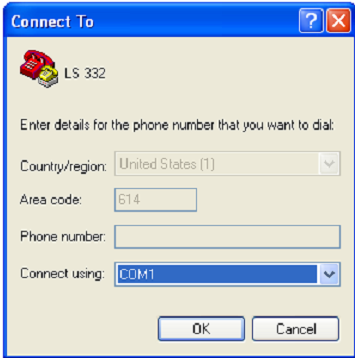 Enter the following information on the COM1 Properties Screen and then click ok.Bits per second: 9600Data bits: 8Parity: NoneStop bits: 1Flow Control: NoneClick on the Properties icon.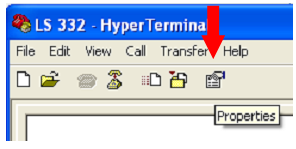 Under the Settings tab, select VT100 from the Emulation drop down.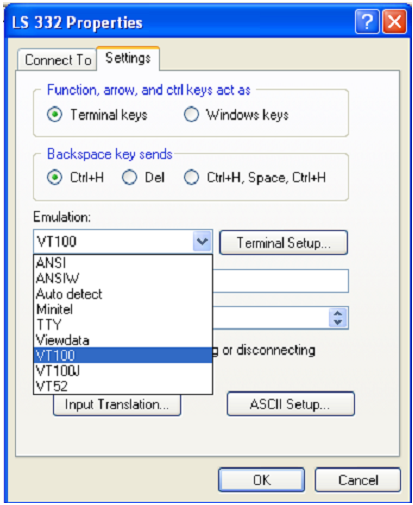 Click on the ASCII Setup button and check all boxes except for Force Incoming Data to 7Bit ASCII. 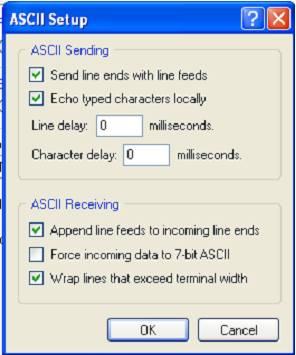 Click OK twice to return to the terminal window. Click File then Save As and Save the Hyper Terminal to the Desktop.Sending MasterCam Files via Hyper TerminalSave your Bridgeport file with eight characters or fewer using the .txt extension via MasterCam.After Bridgeport axis have been enabled and homed proceed to the main menu and follow these steps to begin loading your program by using the number and Function keys:Load Remote (4) < RECVX ON/OFF (2) < LOAD (F3)Type the name of your MasterCam file with the .txt extension (e.g. COASTER.TXT) then hit enter.Open the Hyper Terminal from the desktop.Click Transfer and select Send Text File. Locate your MasterCam file and click open.Your file is then transferred to the Bridgeport and will be done once the Bridgeport confirms the last line of text received.